       апреля  2021 г. № _____         На № _______ от _________                                        Организационный отдел                                                                                    Администрации Главы             Республики Марий ЭлПланосновных мероприятий Администрации Звениговского муниципального района
на май  2021 года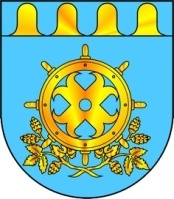 МАРИЙ ЭЛ РЕСПУБЛИКЫН ЗВЕНИГОВО МУНИЦИПАЛ РАЙОНЫН АДМИНИСТРАЦИЙЖЕ МАРИЙ ЭЛ РЕСПУБЛИКЫН ЗВЕНИГОВО МУНИЦИПАЛ РАЙОНЫН АДМИНИСТРАЦИЙЖЕ АДМИНИСТРАЦИЯ ЗВЕНИГОВСКОГО МУНИЦИПАЛЬНОГО РАЙОНАРЕСПУБЛИКИ МАРИЙ ЭЛЛенина ур., 39 п., Звенигово ола,Марий Эл Республика, 425060ул. Ленина, д. 39, г. Звенигово,Республика Марий Эл, 425060тел./факс: (8-245) 7-17-55, 7-33-70, e-mail: adzven@rambler.ru, zvenigov@chaos.gov.mari.run, ИНН/КПП/1203001273/120301001тел./факс: (8-245) 7-17-55, 7-33-70, e-mail: adzven@rambler.ru, zvenigov@chaos.gov.mari.run, ИНН/КПП/1203001273/120301001тел./факс: (8-245) 7-17-55, 7-33-70, e-mail: adzven@rambler.ru, zvenigov@chaos.gov.mari.run, ИНН/КПП/1203001273/120301001тел./факс: (8-245) 7-17-55, 7-33-70, e-mail: adzven@rambler.ru, zvenigov@chaos.gov.mari.run, ИНН/КПП/1203001273/120301001«Согласовано»Глава АдминистрацииЗвениговского муниципального района                     В.Е. Геронтьев№ п/п№ п/пНаименование мероприятийДата проведенияДата проведенияОтветственные  за  проведениеОтветственные  за  проведениеПервомайский легкоатлетический забег: Мир!Труд!Спорт! (Набережная г. Звенигово) 01.05.202110.00 час.01.05.202110.00 час.Собрание депутатовСобрание депутатовВолонтерские акции в рамках дней защиты от экологической опасности (МУДО «Звениговский ЦДТ»)04.05.202104.05.2021Отдел образованияОтдел образованияПроведение аукционов на право заключения договоров аренды земельных участков04.05.202104.05.2021Отдел по управлению муниципальным имуществом и земельными ресурсамиОтдел по управлению муниципальным имуществом и земельными ресурсамиОткрытие фотовыставки «Откуда слышен звон монет!» с фондов Национального музея РМЭ им. Т. Евсеева (Краеведческий музей)04.05.202104.05.2021Отдел культурыОтдел культурыСовещание главы Администрации района с заместителями главы Администрации и руководителями отделов Администрации района.04,10,17,24,31 мая 202108.00 час04,10,17,24,31 мая 202108.00 часОтдел организационной работы и делопроизводстваОтдел организационной работы и делопроизводстваСовет глав Администраций городских и сельских поселений района по текущим вопросам04.05.2021 10.00  час.04.05.2021 10.00  час.Отдел организационной работы и делопроизводстваОтдел организационной работы и делопроизводстваСовещание главы Администрации района с руководителями федеральных и республиканских органов исполнительной власти04,10,17,24,31 мая 202108.00 час04,10,17,24,31 мая 202108.00 часОтдел организационной работы и делопроизводстваОтдел организационной работы и делопроизводстваПраздничные мероприятия, посвященные 76-летию со Дня Победы:Проведение молодежно-патриотической акции «Георгиевская ленточка»Муниципальный конкурс «Бессмертный полк в моей семье» (МУДО «Звениговский ЦДТ»)Муниципальный этап Республиканского конкурса «Мой семейный архив» (МУДО «Звениговский ЦДТ»)«Вахта памяти» (МОУ «Красноярская СОШ»)Поздравительная акция «Мы помним, мы гордимся!» (МБУК «Суслонгерский ЦДиК»)Акция «Свеча памяти» у Стелы Героев (г. Звенигово и во всех поселениях)Торжественный митинг «Поклонимся великим тем годам»Митинг и парад юнармейцев  «Это НАША ПОБЕДА!!!» ко дню победы в ВОВПраздничная концертная программа «Живая память!» (у памятника «Раненому воину», МБУК «Красногорский ЦДиК»)Концертная программа «Песни, с которыми мы победили» (МБУК «Кужмарский ЦДиК»)26.04 - 09.05.202105.05.202106.05.202107.05.202107.05.202110.00 час.07.05.2021-08.05.202120.00 час.08.05.202111.00 час.09.05.202110.00 час.09.05.202111.00 час.09.05.202112.00 час.26.04 - 09.05.202105.05.202106.05.202107.05.202107.05.202110.00 час.07.05.2021-08.05.202120.00 час.08.05.202111.00 час.09.05.202110.00 час.09.05.202111.00 час.09.05.202112.00 час.Отдел культуры, отдел образования,консультант по делам молодежиОтдел культуры, отдел образования,консультант по делам молодежиАкция «Всей семьей в музей», посвященная Международному Дню семьи (Краеведческий музей)14.05.2021в течение дня14.05.2021в течение дняОтдел культурыОтдел культурыПодготовка и проведение районного смотра-конкурса на лучшее содержание, использование защитных сооружений гражданской обороны и поддержание их в готовности к приему укрываемых в установленные сроки15.05.2021-15.08.202115.05.2021-15.08.2021Сектор ГО ЧС и МПСектор ГО ЧС и МПНеделя молодого избирателя 15 - 31.05.202115 - 31.05.2021Отдел образования, отдел культуры, Звениговская ТИКОтдел образования, отдел культуры, Звениговская ТИКРайонные соревнования юных футболистов клуба «Кожаный мяч» (отбор, этап), (общеобразовательные учреждения)16.04.2021-30.04.202116.04.2021-30.04.2021Сектор ФиССектор ФиСОсуществление мониторинга социально - экономических и производственных показателей деятельности сельскохозяйственных предприятий17.05.2021-21.05.202117.05.2021-21.05.2021Сектор развития сельскохозяйственного производстваСектор развития сельскохозяйственного производстваСоставление топливно-финансового баланса за апрель (фактическое исполнение)17.05.202117.05.2021Отдел экономикиОтдел экономикиМуниципальный слет – соревнование «Школа безопасности» (МУДО «Звениговский ЦДТ»)19.05.202119.05.2021Отдел образованияОтдел образованияСессия Собрания депутатов:Об утверждении отчета об исполнении бюджета Звениговского муниципального района за 2020 годО внесении изменений в Устав Звениговского муниципального районаО внесении изменений в ранее принятые нормативно-правовые акты19.05.202119.05.2021Собрание депутатовСобрание депутатовМониторинг состояния кредиторской задолженности организаций, осуществляющих управление МКД и ресурсоснабжающими организациями по оплате ТЭР20.05.202120.05.2021Отдел жилищно-коммунального хозяйстваОтдел жилищно-коммунального хозяйстваУчастие в радиотренировке в радиосети ГО РМЭ20.05.202120.05.2021Сектор ГО ЧС и МПСектор ГО ЧС и МППоследний звонок в образовательных организациях 21.05.202121.05.2021Отдел образованияОтдел образованияСоставление прогноза топливно-финансового баланса на июнь 2021 года25.05.202125.05.2021Отдел экономикиОтдел экономикиАкция «Преступление и наказание» (противодействие идеологии терроризма и экстремизма среди населения, МБУК «Звениговский РЦДиК «МЕЧТА») 25.05.2021в течение дня25.05.2021в течение дняОтдел культурыОтдел культурыКоллегия при главе Администрации Звениговского муниципального района Республики Марий Эл:- О подготовке пляжей и мест купания в летний период27.05.202113.00 час.27.05.202113.00 час.Первый заместитель главы Администрации, Сектор ГОЧС и МБПервый заместитель главы Администрации, Сектор ГОЧС и МБОткрытие VII городского фестиваля ландшафтного дизайна  «Сасканай пеледыш» (Дом народных умельцев)28.05.202114.00 час.28.05.202114.00 час.Отдел культурыОтдел культурыСоставление экономического паспорта района31.05.202131.05.2021Отдел экономикиОтдел экономикиСводный отчет по форме №1-МО «Сведения об объектах инфраструктуры муниципального образования» за 2020 год31.05.202131.05.2021Отдел экономикиОтдел экономикиМероприятия, посвященные Международному дню отказа от курения:Акция «Я не курю!» (Звениговская МБ)Выставка плакатов «Брось сигарету!» (Красногорский ЦДиК)Беседа «Жизнь без вредных привычек» (Суслонгерский ЦДиК)31.05.202110.00 час.31.05.202110.00 час.31.05.202114.00 час.31.05.202110.00 час.31.05.202110.00 час.31.05.202114.00 час.Отдел культурыОтдел культурыКонтроль и оказание консультативной помощи по вопросам программы «Формирование комфортной городской среды»в течение месяцав течение месяцаОтдел капитального строительства и архитектурыОтдел капитального строительства и архитектурыПодготовка проектов разрешений на строительство объектов (по мере поступления заявлений и сбора документации)в течение месяцав течение месяцаОтдел капитального строительства и архитектурыОтдел капитального строительства и архитектурыПодготовка проектов разрешений на ввод объекта в эксплуатацию (по мере поступления заявлений и сбора документации)в течение месяцав течение месяцаОтдел капитального строительства и архитектурыОтдел капитального строительства и архитектурыУчастие в комиссиях городских и сельских поселений по обследованию зданий и сооружений (по мере поступления заявлений)в течение месяцав течение месяцаОтдел капитального строительства и архитектурыОтдел капитального строительства и архитектурыПодготовка проектно-сметной документации по объектам капитального строительства на 2020-2024 гг.в течение месяцав течение месяцаОтдел капитального строительства и архитектурыОтдел капитального строительства и архитектурыКонтроль разработки проектов планировки и проектов межевания городских и сельских поселений Звениговского муниципального районав течение месяцав течение месяцаОтдел капитального строительства и архитектурыОтдел капитального строительства и архитектурыПрием документов для заключения договоров аренды и купли - продажи земельных участков и объектов недвижимого имущества, перераспределения земельных участков, для утверждения схем расположения земельных участков на кадастровом плане территориив течение месяцав течение месяцаОтдел по управлению муниципальным имуществом и земельными ресурсамиОтдел по управлению муниципальным имуществом и земельными ресурсамиРегистрация права собственности  Звениговского муниципального района РМЭ на земельные участки и объекты недвижимого имущества районав течение месяцав течение месяцаОтдел по управлению муниципальным имуществом и земельными ресурсамиОтдел по управлению муниципальным имуществом и земельными ресурсамиРазъяснительная работа с физическими и юридическими лицами по вопросам предоставления земельных участковв течение месяцав течение месяцаОтдел по управлению муниципальным имуществом и земельными ресурсамиОтдел по управлению муниципальным имуществом и земельными ресурсамиПрием заявлений о намерении участвовать в аукционах по продаже и на право заключения договоров аренды земельных участковв течение месяцав течение месяцаОтдел по управлению муниципальным имуществом и земельными ресурсамиОтдел по управлению муниципальным имуществом и земельными ресурсамиПостановка на кадастровый учет, внесение изменений и снятие с учета земельных участковв течение месяцав течение месяцаОтдел по управлению муниципальным имуществом и земельными ресурсамиОтдел по управлению муниципальным имуществом и земельными ресурсамиПодготовка документации и проведение аукционов по объектам недвижимого имущества и земельным участкамв течение месяцав течение месяцаОтдел по управлению муниципальным имуществом и земельными ресурсамиОтдел по управлению муниципальным имуществом и земельными ресурсамиМониторинг по передаче ТП, ЛЭП и сетей газоснабжения предприятиям коммунального комплексав течение месяцав течение месяцаОтдел жилищно-коммунального хозяйстваОтдел жилищно-коммунального хозяйстваПереселение граждан из аварийного жилищного фонда 2019-2025 годы в течение месяцав течение месяцаОтдел жилищно-коммунального хозяйстваОтдел жилищно-коммунального хозяйстваМониторинг работы с должниками по оплате  ЖКУв течение месяцав течение месяцаОтдел жилищно-коммунального хозяйстваОтдел жилищно-коммунального хозяйстваРазъяснительная работа с руководителями предприятий, индивидуальными предпринимателями, поселениями по созданию условий для привлечения инвестиций на территории Звениговского  районав течение месяцав течение месяцаОтдел экономикиОтдел экономикиОрганизация работы и контроль деятельности ЕДДС района и объектов экономикив течение месяцав течение месяцаСектор ГО ЧС и МПСектор ГО ЧС и МППодготовка документации и размещение на сайте информации о закупке продукции (товаров, работ, услуг)в течение месяцав течение месяцаОтдел экономикиОтдел экономикиЗаседание комиссии по вопросам укрепления дисциплины оплаты труда и уплаты страховых взносов по обязательному социальному страхованию на территории Звениговского муниципального районав течение месяцав течение месяцаОтдел экономикиОтдел экономикиМониторинг приобретения сельхозтоваропроизводителями семян, удобрений, средств защиты растенийв течение месяцав течение месяцаСектор развития сельскохозяйственного производстваСектор развития сельскохозяйственного производстваВсероссийская акция «Весенняя неделя добра»в течение месяцав течение месяцаКонсультант по делам молодежиКонсультант по делам молодежиПрием документов, проведение консультаций по муниципальной целевой программе «Жилье для молодой семьи 2021-2025 годы»в течение месяцав течение месяцаКонсультант по делам молодежиКонсультант по делам молодежиМуниципальный конкурс «Бессмертный полк моей семьи» (МУ ДО «Звениговский ЦДТ»)в течение месяцав течение месяцаОтдел образованияОтдел образованияОказание консультаций для участия в конкурсном отборе претендентов на получение грантовой поддержки фермеров по программе «Агростартап» в течение месяцав течение месяцаСектор развития сельскохозяйственного производстваСектор развития сельскохозяйственного производстваПодготовка и проведение районного смотра-конкурса добровольных пожарных и команд на звание «Лучшее подразделение ДПО»в течение месяцав течение месяцаСектор ГО ЧС и МПСектор ГО ЧС и МПРуководитель отдела организационной работы и делопроизводства Администрации Звениговского муниципального районаРуководитель отдела организационной работы и делопроизводства Администрации Звениговского муниципального районаРуководитель отдела организационной работы и делопроизводства Администрации Звениговского муниципального районаН.В. Молотова Н.В. Молотова 